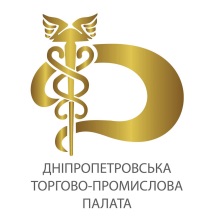 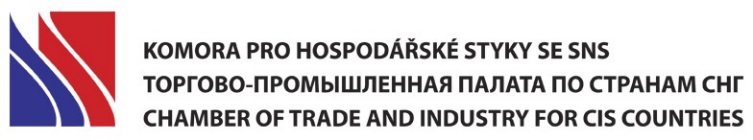 _________________________________________________________________________________BUSINESS DEN UKRAJINY  Brno, Výstaviště, pavilon A3, sál Morava9. října 2019 od 14.00 do 17.00 hod.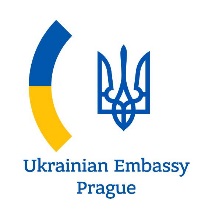 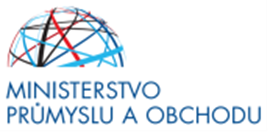 organizuje Komora pro hospodářské styky se SNSve spoluprácis Velvyslanectvím Ukrajiny v ČR a OPK Dněpropetrovské oblasti Ukrajinyza podpory Ministerstva průmyslu a obchodu ČR a Veletrhů Brno, a.s.Program:13.30 – 14.00 	Registrace účastníků14.00 – 14.05	Zahájení Business den Ukrajiny 14.05 – 14.15	Vystoupení předsedy představenstva Komory pro hospodářské styky se SNS, s.o.k. Františka Masopusta14.15 – 14.45	Pozdravná vystoupení: Vladimír Bärtl – náměstek ministra průmyslu a obchodu ČRYevhen Perebyinis - velvyslanec Ukrajiny v ČRMiloslav Stašek, státní tajemník Ministerstva zahraničních věcí ČRPrygunov Glib Oleksandrovič- předseda Dněpropetrovské oblastní radypředstavitel Ministerstva ekonomického rozvoje a obchodu Ukrajiny Vitalij Grygorovič Žmurenko – prezident Dněpropetrovské obchodní a průmyslové komory14.45 – 15.00	Prezentace investičních a exportních možností Dněpropetrovské oblasti  – Zatyšňak Valentina Viktorovna - ředitelka Dněpropetrovské investiční agentury15.00 – 15.15 	Prezentace služeb Dněpropetrovské obchodně průmyslové komory pro zahraniční firmy – Serhij Volodymyrovyč Kučerjavenko, viceprezident Dněpropetrovské  obchodně průmyslové komory 15.15 – 15.25	Prezentace služeb EGAP a.s. pro české exportéry na Ukrajině - Jan Procházka, generální ředitel EGAP a.s.15.25 – 15.45	Prezentace firem z Dněpropetrovské oblasti15.45 – 16.00	Prezentace produktů ČEB a.s. pro české exportéry na Ukrajině16.00 – 16.15	Novinky v ukrajinském zákonodárství, služby ve prospěch českých exportérů – Jan Kohout, partner PRK&Partners advokátní kancelář s.r.o.Dvoustranná individuální  jednání zúčastněných  českých a ukrajinských firem Zakončení Business dne Ukrajiny Pracovní jazyky: ukrajinština a čeština (simultánní tlumočení)Změna programu vyhrazenaPříloha: seznam ukrajinských firem z Dněpropetrovské oblasti										